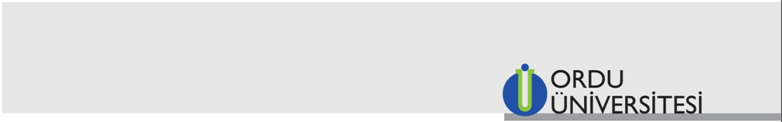 T.C.ORDU ÜNİVERSİTESİ REKTÖRLÜĞÜÜnye Meslek Yüksekokulu MüdürlüğüSayı 	:90866454-304.03                                                                                     	   …/…/2022                                                                                                                                                                                                                                    Konu	: Staj	İLGİLİ MAKAMAMeslek Yüksekokulumuz …………….. …………… Programında öğrenim görmekte olan ……………… numaralı öğrencimiz …………… …………………. , Önlisans Müfredatına göre; özel veya kamu kurum ve kuruluşlarında  (….) iş günü staj yapması zorunludur.Öğrencimize gerekli kolaylığın gösterilmesi hususunda, gereğini saygılarımla arz ve rica ederim. 							        Öğr. Gör. Onur DEMİRCİ                                 Müdür a.                      								   Müdür Yardımcısı                                  Not: 5510 sayılı yasanın 5. maddesi kapsamında staj yapacak öğrencinin, iş kazası ve meslek hastalığı sigortası primi kurumumuzca ödenecektir.